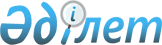 О внесении дополнений в постановление акимата города Арыс от 14 января 2015 года № 25 "Об утверждении Регламента акимата города Арыс"
					
			Утративший силу
			
			
		
					Постановление акимата города Арыс Южно-Казахстанской области от 29 января 2016 года № 46. Зарегистрировано Департаментом юстиции Южно-Казахстанской области 24 февраля 2016 года № 3602. Утратило силу постановлением акимата города Арыс Южно-Казахстанской области от 3 июня 2016 года № 179      Сноска. Утратило силу постановлением акимата города Арыс Южно-Казахстанской области от 03.06.2016 № 179.

      В соответствии с Законом Республики Казахстан от 23 января 2001 года "О местном государственном управлении и самоуправлении в Республике Казахстан", постановлением Правительства Республики Казахстан от 25 августа 2011 года № 964 "Об утверждении Правил проведения правового мониторинга нормативных правовых актов", акимат города Арыс ПОСТАНОВЛЯЕТ:

      1. Внести в постановление акимата города Арыс от 14 января 2015 года № 25 "Об утверждении Регламента акимата города Арыс" (зарегистрировано в Реестре государственной регистрации нормативных правовых актов за номером № 3013, опубликовано 21 февраля 2015 года в газете "Арыс ақиқаты") следующие дополнения:

      в Регламенте акимата города Арыс, утвержденного согласно приложению к указанному постановлению:

      дополнить разделом 4-1 следующего содержания:

      "4-1. Проведение правового мониторинга нормативных правовых актов

      38-1. Правовой мониторинг проводится аппаратом, исполнительными органами, акимами сельского округа в отношении нормативных правовых актов, принятых ими и (или) разработчиками которых они являлись, а также актов, относящихся к их компетенции.

      38-2. Правовой мониторинг нормативных правовых актов проводится на постоянной основе, по сбору, оценке, анализу информации о состоянии законодательства Республики Казахстан, а также по прогнозу динамики его развития и практики применения в целях выявления противоречащих 

      законодательству Республики Казахстан устаревших и коррупциогенных норм

      права, оценки эффективности их реализации.

      38-3. При выявлении исполнительным органом несоответствующих, противоречащих или устаревших норм в нормативных правовых актах, разработчиками которых он являлся, он направляет соответствующие предложения в аппарат.

      38-4. При принятии новых нормативных правовых актов вышестоящего уровня исполнительными органами совместно с соответствующими отделами аппарата в течение трех рабочих дней анализируются подзаконные акты, связанные с предметом регулирования новых нормативных правовых актов вышестоящего уровня.

      38-5. В случае выявления несоответствия подзаконных актов новым нормативным правовым актам вышестоящего уровня в месячный срок со дня вступления в силу новых нормативных правовых актов вышестоящего уровня исполнительными органами совместно с соответствующими отделами аппарата принимаются меры по внесению изменений и (или) дополнений, либо признанию их утратившими силу в порядке, установленном законодательством Республики Казахстан.

      38-6. Информация о принятых мерах по принятию нормативных правовых актов, предусматривающих внесение изменений и (или) дополнений в подзаконные акты, нормы которых противоречат новым нормативным правовым актам вышестоящего уровня, или признание их утратившими силу, в недельный срок после принятия этих актов предоставляется в органы юстиции юридическим отделом аппарата.

      38-7. Приказом руководителя аппарата акима города не позднее 20 декабря текущего календарного года утверждается график проведения мониторинга нормативных правовых актов на предстоящий календарный год с ежемесячной разбивкой и указанием перечня нормативных правовых актов, в отношении которых будет проведен правовой мониторинг (без учета актов о внесении изменений и/или дополнений), включенных в Регистр нормативных правовых актов, соответствующими исполнительными органами совместно с соответствующими отделом аппарата.

      38-8. Исполнительные органы обеспечивают ведение Регистра нормативных правовых актов согласно приложению 2 к Правилам проведения правового мониторинга нормативных правовых актов, утвержденного постановлением Правительства Республики Казахстан от 25 августа 2011 года № 964 (далее – Правила).

      38-9. До первого числа последнего месяца полугодия (до 1 июня и 1 декабря) исполнительные органы представляют в юридический отдел аппарата информацию о проводимом мониторинге и, в случае необходимости, вносят предложения по совершенствованию норм действующего законодательства.

      38-10. Юридический отдел аппарата анализирует полученную информацию и предложения и совместно с исполнительными органами 

      принимает меры, установленном законодательством Республики Казахстан, в течение тридцати календарных дней с момента их поступления.

      38-11. Для обеспечения полноты проведения правового мониторинга нормативных правовых актов, юридический отдел аппарата ежеквартально 

      представляет в органы юстиции перечни принятых постановлений акимата и решений акима за прошедший квартал.

      38-12. По итогам проведенной работы юридический отдел аппарата отдельно по формам нормативных правовых актов в соответствии с приложением 4 к Правилам два раза в год до 30 числа последнего месяца полугодия направляют в территориальные органы юстиции аналитические справки с приложением перечня нормативных правовых актов, в отношении которых проводится мониторинг, согласно регистру в хронологическом порядке их принятия, а также информацию об использовании материалов, предусмотренных пунктом 11 Правил, и копию графика для представления в органы юстиции Республики Казахстан.".

      2. Государственному учреждению "Аппарат акима города Арыс" в порядке, установленном законодательными актами Республики Казахстан обеспечить:

      1) официальное опубликование настоящего постановления в периодическом печатном изданий, распространяемое на территории города Арыс и информационно – правовой системе "Әділет";

      2) размещение настоящего постановления на интернет – ресурсе акимата города Арыс.

      3. Контроль за исполнением настоящего постановления возложить на руководителя аппарата акима города Р.Айтбаеву.

      4. Настоящее постановление вводится в действие со дня его первого официального опубликования.


					© 2012. РГП на ПХВ «Институт законодательства и правовой информации Республики Казахстан» Министерства юстиции Республики Казахстан
				
      Аким города

С.Ертай
